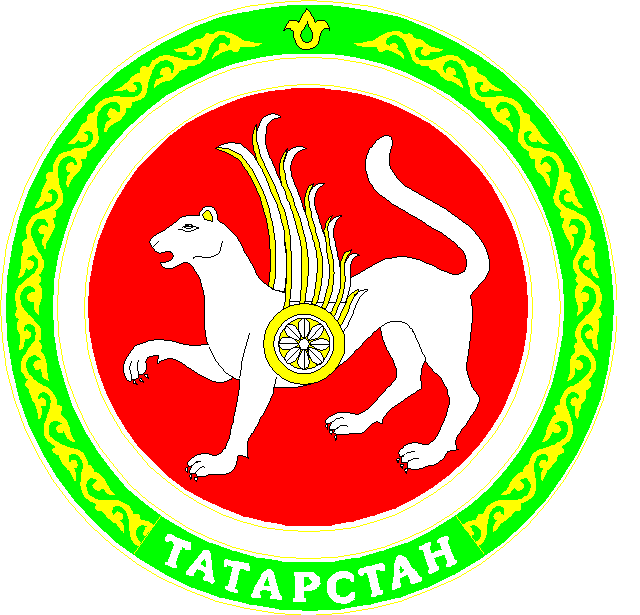         РЕШЕНИЕ№ 767				       			   	от 03 августа 2018 годаО регистрации  Шабардина Сергея Юрьевича кандидатом в депутаты Совета Шадчинского сельского поселения  Мамадышского муниципального района Республики Татарстан третьего  созыва по одномандатному избирательному округу №10Проверив соответствие порядка выдвижения кандидата в депутаты Совета Шадчинского сельского поселения Мамадышского муниципального района Республики Татарстан третьего созыва Шабардина Сергея Юрьевича, выдвинутого Мамадышским местным отделением Татарстанского регионального отделения Всероссийской Политической партии «ЕДИНАЯ РОССИЯ» по одномандатному избирательному округу №10, требованиям Избирательного кодекса Республики Татарстан и необходимые для регистрации кандидата документы, территориальная избирательная комиссия Мамадышского района  Республики Татарстан установила следующее.Порядок выдвижения кандидата, документы, представленные для регистрации Шабардина Сергея Юрьевича кандидатом в депутаты Совета Шадчинского  сельского поселения Мамадышского муниципального района Республики Татарстан третьего созыва, выдвинутого Мамадышским местным отделением Татарстанского регионального отделения Всероссийской Политической партии «ЕДИНАЯ РОССИЯ» по одномандатному избирательному округу №10, соответствуют требованиям статей 36, 41, 45 Избирательного кодекса Республики Татарстан.В соответствии с частью 3 статьи 43, статьями 47, 109 Избирательного кодекса Республики Татарстан, территориальная избирательная комиссия Мамадышского района  Республики Татарстан решила:1.Зарегистрировать Шабардина Сергея Юрьевича, выдвинутого Мамадышским местным отделением Татарстанского регионального отделения Всероссийской Политической партии «ЕДИНАЯ РОССИЯ» по одномандатному избирательному округу №10, кандидатом в депутаты Совета Шадчинского сельского поселения Мамадышского муниципального района Республики Татарстан третьего созыва. 2.Выдать Шабардину Сергею Юрьевичу удостоверение о регистрации установленного образца. 3.Разместить настоящее решение на официальном сайте Мамадышского муниципального района  Портала муниципальных образований Республики Татарстан в информационно-телекоммуникационной сети «Интернет» по веб-адресу: http://mamadysh.tatarstan.ru/. Председатель территориальной избирательной комиссииМамадышского района Республики Татарстан 			___________	З.Л.ЗакировСекретарь	территориальной избирательной комиссии Мамадышского района Республики Татарстан   	                   ____________	Р.З. Филиппова